Б О Й О Р О Ҡ                                                                    Р А С П О Р Я Ж Е Н И Е 21 сентябрь 2021-й                           №20                     от 21 сентября  2021 г.« О привлечении осужденного к обязательным работам на срок 30 часов».         На основании постановления судебного пристава-исполнителя о направлении лица, которому назначено административное наказание в виде обязательных работ, к месту отбывания наказания:1. Привлечь Галина Ильвира Римовича, 24 июня 1985 года рождения, на обязательные работы сроком 30 часов с 21 сентября  2021 года, определить вид работ – бесплатные общественно-полезные работы.2. Закрепить ответственного за проведение вводного инструктажа,  за проведение первичного инструктажа на рабочем месте Васильеву Г.П.3. Закрепить ответственного за выполнение осужденным   Галиным И.Р.  работы Васильеву Г.П.4. Закрепить ответственного за ведение ежедневного индивидуального табеля об отработанном осужденным Галиным И.Р.  времени и ежемесячное направление его в адрес филиала, составление графика времени работы осужденного                     Васильеву Г.П.5. Ознакомить Галина И.Р.  с локальными актами, действующими в администрации сельского поселения, правилами внутреннего трудового распорядка, графиком времени работы осужденного – ответственный специалист 1 категории                    Васильева Г.П.6. Контроль за исполнением настоящего распоряжения оставляю за собой.Врип главы сельского поселения                                        И.Ф. ГарифуллинаОзнакомлены: _________Васильева Г.П.Ознакомлен с локальными актами, действующими в АСП Юмашевский сельсовет, правилами внутреннего трудового распорядка, положением о защите персональных данных и инструкциями по технике безопасности и пожарной безопасности ознакомлен: _______________ Галин И.Р.БАШҠОРТОСТАН  РЕСПУБЛИКАҺЫСАҠМАҒОШ  РАЙОНЫ муниципаль районЫНЫҢ   ЙОМАШ АУЫЛ СОВЕТЫ АУЫЛ  БИЛӘмӘҺЕ  ХАКИМИӘТЕ452227,  Йомаш ауылы,  Совет урамы,10тел. (34796) 27-2-69, 27-2-24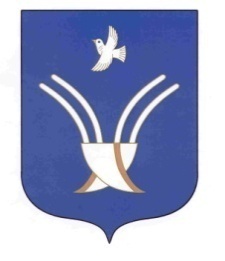 Администрация сельского поселения Юмашевский сельсоветмуниципального района Чекмагушевский район Республики Башкортостан452227, с.  Юмашево, ул.  Советская. 10 тел. (34796) 27-2-69, 27-2-24